16 мая 2021 года – Международный день памяти людей, умерших от СПИДаМеждународный день памяти умерших от СПИДа проводится ежегодно в третье воскресенье мая. Впервые он был организован в Сан-Франциско (США) в 1983 году и был призван привлечь внимание мировой общественности к социальным и экономическим проблемам, связанным с этой болезнью. Миллионы людей в разных уголках планеты зажгут свечи, чтобы почтить память умерших, побудить стремление к утверждению установок на приоритет семейных ценностей, нравственности, отказ от рискованного поведения.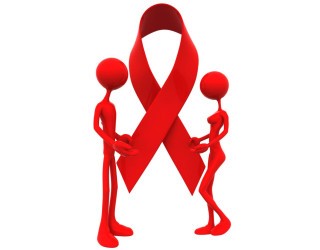 Цель проводимых мероприятий в том, чтобы напомнить людям, что ВИЧ-инфекция может коснуться каждого, информировать население области о путях передачи ВИЧ, опровергнуть стереотипы о том, что ВИЧ передается при общении, бытовым путем, через рукопожатие и т.п., напомнить всем живущим на Земле, что ВИЧ-инфицированные – это такие же люди, как и все мы, привлечь внимание общественности к проблемам людей, живущих с ВИЧ. В этот день мы отдаем дань памяти тем, кого унесла болезнь, и заявляем о поддержке ВИЧ-положительных людей, приверженности профилактике и лечению ВИЧ-инфекции. Вместо страха и обреченности, которые несут определения «жертва» и «чума», на первое место сегодня выходят своевременное качественное информирование, взвешенная подача информации, здоровый образ жизни, предохранение от ВИЧ-инфекции, забота о себе и о близких людях, знание своего ВИЧ-статуса, ответственное отношение к лечению.ЧТО НЕОБХОДИМО ЗНАТЬ О ВИЧ-ИНФЕКЦИИВ обществе это заболевание чаще называют коротко – СПИД. И эта аббревиатура действительно верна, но по отношению к последним стадиям ВИЧ-инфекции. ВИЧ-инфекция – это инфекционное заболевание, вызванное вирусом иммунодефицита человека (ВИЧ).ВИЧ передается только от человека к человеку, поражает преимущественно клетки иммунной и нервной системы человека, с последующим развитием иммунодефицита и на его фоне тяжёлых инфекционных, а иногда и онкологических заболеваний.Человек, заражаясь сам, является в течение всей своей жизни источником инфекции для других людей. Заражение ВИЧ может произойти в любом возрасте при незащищённых половых контактах, через кровь или загрязнённый кровью колюще – режущий инструмент, от матери к ребёнку во время беременности, родов и вскармливании молоком матери. Наиболее часто подвержены риску заражения люди, употребляющие наркотики внутривенно, мужчины и женщины, имеющие беспорядочные половые связи.ЧЕМ ОПАСНО ЗАБОЛЕВАНИЕ?Разрушением иммунной системы. По порядку:ВИЧ–инфекция — болезнь, вызванная вирусом иммунодефицита человека (ВИЧ). Он подавляет иммунитет и лишает его возможности сопротивляться другим инфекциям, в том числе тем, с которыми обычно справляется здоровый организм.СПИД (синдром приобретённого иммунодефицита) — последняя стадия ВИЧ–инфекции. Это состояние развивается у человека на фоне тяжёлого иммунодефицита. При СПИДе иммунитет ослабевает настолько, что любое сопутствующее заболевание может привести к летальному исходу.Около 10 лет в среднем проходит с момента заражения ВИЧ до развития СПИДа при отсутствии лечения. В этой стадии заболевания вирусы и бактерии поражают жизненно важные органы, включая опорно–двигательный аппарат, систему дыхания, пищеварения, головной мозг.ТРИ ПУТИ ЗАРАЖЕНИЯ ВИЧ:половой путь при гомо- и гетеросексуальных незащищённых контактах;парентеральный путь (через кровь);вертикальный путь — от ВИЧ–инфицированной матери ребёнку.ЗАРАЗИТЬСЯ ВИЧ НЕВОЗМОЖНО:при использовании общей посуды, туалета, душа или постельного белья;при объятиях, поцелуях, рукопожатиях;через пот и слёзы;при кашле и чихании;через укус насекомого.Не оставайтесь равнодушными – примите участие в мероприятиях, направленных на профилактику ВИЧ-инфекции.ИСТОЧНИК: http://gp7.by/news/16-maya-2021-goda-mezhdunarodnyj-den-pamyati-lyudej-umershix-ot-spida/